ACTIVIDAD N° 3 – 2° Grado A Y B  Término: 2º B y A: Jueves 26/03/20CLASE 1: 2º B y A (Jueves) – Fecha: 26/03/20 1).- TEMA: Repertorio de canto patriótico e infantil – Instrumento musical cotidiáfono.-   2).- ACTIVIDADES:                                                                                                                                                                   	 a).- Con el recurso de internet y de este link de YouTube  https://www.youtube.com/watch?v=tXuUGinSF-w; los Alumnos/as. podrán volver a escuchar la MARCHA DE LAS MALVINAS, para que vayan reconociendo este nuevo repertorio patriótico, atento a una nueva fecha patria que se recordará: 2 de Abril “Día del Veterano y de los caídos en la guerra de Malvinas”.-	b).- También repasar la canción infantil del otoño siguiendo el link: https://www.youtube.com/watch?v=6rWMqhCYnJQ: “Mira bien, y verás las hojas caer”.-  	c).- Los Alumnos/as. junto a sus papás y mamás podrán observar en el siguiente link: http://arteymanualidadesdesivy.blogspot.com/2013/11/como-hacer-maracas-con-material.html#.XnqTYYhKjcc que servirá el mismo como idea y referencia, en la construcción en familia, de un instrumento musical cotidiáfono: MARACAS. No tienen que ser igual al ejemplo citado. Quedará sujeto el mismo en su construcción a los materiales con que cuenten en sus hogares.-           d).- Les solicito que envíen la foto del instrumento musical cotidiáfono construido al mail indicado en la siguiente fechas: 2º Grado B y A: 26/03/20, en el horario de la clase personalizada dentro del aula, al siguiente correo: faohuerto97@gmail.com, no olvidar de escribir en ASUNTO, por favor: el grado, división, apellido y nombre.-	e).- Este cotidiáfono, servirá para que los alumnos, una vez terminada la cuarentena, lo lleven a clases para acompañar rítmicamente las canciones que vayamos aprendiendo.-  7).- Desarrollo: Ejemplos…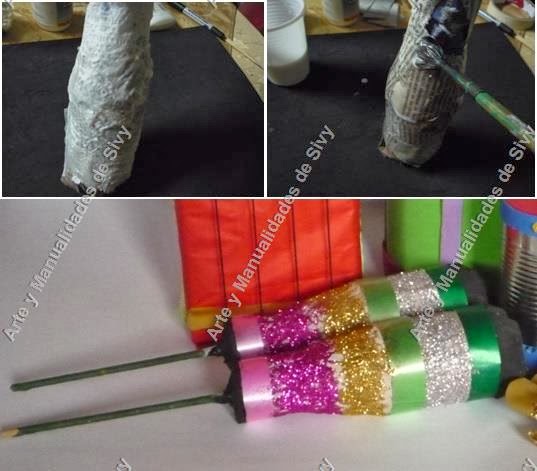 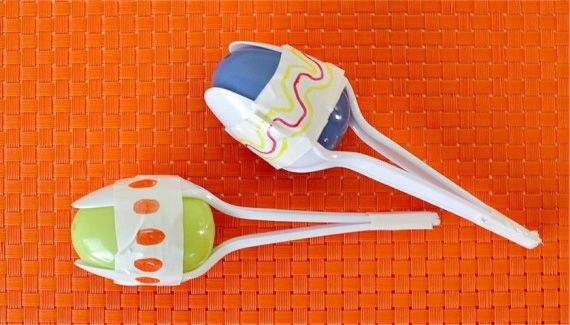 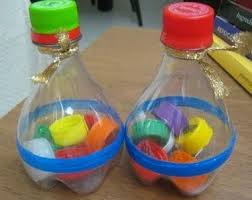 